A. Course Identification 6. Mode of Instruction (mark all that apply)7. Actual Learning Hours (based on academic semester)* The length of time that a learner takes to complete learning activities that lead to achievement of course learning outcomes, such as study time, homework assignments, projects, preparing presentations, library timesB. Course Objectives and Learning Outcomes3. Course Learning Outcomes C. Course ContentD. Teaching and Assessment 1. Alignment of Course Learning Outcomes with Teaching Strategies and Assessment Methods2. Assessment Tasks for Students *Assessment task (i.e., written test, oral test, oral presentation, group project, essay, etc.)E. Student Academic Counseling and SupportF. Learning Resources and Facilities1.Learning Resources2. Facilities RequiredG. Course Quality Evaluation Evaluation areas (e.g., Effectiveness of teaching and assessment, Extent of achievement of course learning outcomes, Quality of learning resources, etc.)Evaluators (Students, Faculty, Program Leaders, Peer Reviewer, Others (specify) Assessment Methods (Direct, Indirect)H. Specification Approval DataCourse Title:                    Stellar atmospheresCourse Code:ASTR 352Program:ASTR-MATHDepartment:     AstronomyCollege:ScienceInstitution:King AbdulAziz University1.  Credit hours:1.  Credit hours:1.  Credit hours:1.  Credit hours:2. Course type2. Course type2. Course type2. Course type2. Course type2. Course type2. Course type2. Course type2. Course type2. Course type2. Course type2. Course type2. Course type2. Course type2. Course type2. Course type2. Course typea.UniversityUniversityCollegeCollegeCollegeDepartmentDepartmentDepartmentDepartmentOthersb.b.RequiredRequiredRequiredRequiredElectiveElectiveElective3.  Level/year at which this course is offered:3.  Level/year at which this course is offered:3.  Level/year at which this course is offered:3.  Level/year at which this course is offered:3.  Level/year at which this course is offered:3.  Level/year at which this course is offered:3.  Level/year at which this course is offered:3.  Level/year at which this course is offered:3.  Level/year at which this course is offered:3.  Level/year at which this course is offered:3.  Level/year at which this course is offered:3.  Level/year at which this course is offered:6th Level / 3th Year6th Level / 3th Year6th Level / 3th Year6th Level / 3th Year6th Level / 3th Year4.  Pre-requisites for this course (if any): ASTR 3514.  Pre-requisites for this course (if any): ASTR 3514.  Pre-requisites for this course (if any): ASTR 3514.  Pre-requisites for this course (if any): ASTR 3514.  Pre-requisites for this course (if any): ASTR 3514.  Pre-requisites for this course (if any): ASTR 3514.  Pre-requisites for this course (if any): ASTR 3514.  Pre-requisites for this course (if any): ASTR 3514.  Pre-requisites for this course (if any): ASTR 3514.  Pre-requisites for this course (if any): ASTR 3514.  Pre-requisites for this course (if any): ASTR 3514.  Pre-requisites for this course (if any): ASTR 3514.  Pre-requisites for this course (if any): ASTR 3514.  Pre-requisites for this course (if any): ASTR 3514.  Pre-requisites for this course (if any): ASTR 3514.  Pre-requisites for this course (if any): ASTR 3514.  Pre-requisites for this course (if any): ASTR 3515.  Co-requisites for this course (if any): None5.  Co-requisites for this course (if any): None5.  Co-requisites for this course (if any): None5.  Co-requisites for this course (if any): None5.  Co-requisites for this course (if any): None5.  Co-requisites for this course (if any): None5.  Co-requisites for this course (if any): None5.  Co-requisites for this course (if any): None5.  Co-requisites for this course (if any): None5.  Co-requisites for this course (if any): None5.  Co-requisites for this course (if any): None5.  Co-requisites for this course (if any): None5.  Co-requisites for this course (if any): None5.  Co-requisites for this course (if any): None5.  Co-requisites for this course (if any): None5.  Co-requisites for this course (if any): None5.  Co-requisites for this course (if any): NoneNoMode of InstructionContact HoursPercentage 1Traditional classroom2100%2Blended 3E-learning4Correspondence5Other NoActivityLearning HoursContact HoursContact HoursContact Hours1Lecture302Laboratory/Studio3Tutorial  4Others (specify)Total30Other Learning Hours*Other Learning Hours*Other Learning Hours*1Study 60 (minimum)2Assignments3Library4Projects/Research Essays/Theses 5Others Total601.  Course Description This course contains the following subjects:  Atomic structure, Deep study of the physical properties of the radiation field. Interaction of radiation with matter. Emission and absorption. The statistical equilibrium equation. The equation of radiation transfer and its solution for continuous radiation. The stellar Gray atmosphere. Line transfer equation in stellar atmosphere - Curve of growth. Chemical abundances in stellar atmosphere.2. Course Main ObjectiveThis course aims to describe how astronomers obtain information about the properties of stars from their atmospheres. On completion of this course you should be able to:Understand how the interaction between the radiation and matter affects the appearance of a stellar atmosphere, including the major sources of opacity. Understand the relation between flux and temperature for a black body emitter, and be familiar with Wien's displacement law.You will have a knowledge of the formation of spectral lines, line broadening mechanisms, plus an appreciation of the use of stellar continua and lines as atmospheric diagnostics.Be able to derive and use the equation of radiative transferApply modern methods to evaluate relevant quantitative problems in stellar astronomyPresent the results of qualitative and quantitative analysis in stellar astronomyDiscuss links between stellar observations and physical theoryCommunicate scientific work relevant to research in stellar astronomyCLOsCLOsAligned PLOs1Knowledge:1.1Define the black body radiation, effective temperature, specific intensity, flux, optical depth, and source function.K91.2Define limb darkening.K91.3Outline the continuous absorption Line, bound-free, free-free opacity, Thompson and Rayleigh scatteringK8, K91.4Describe Line absorption Equivalent widths, natural line broadening, pressure broadening, thermal broadening Line absorption Equivalent widths, natural line broadening, pressure broadening, thermal broadeningK8, K91.5List the properties and observed features of chromosphere and coronaK3, K111.6 Describe the local thermodynamic equilibrium and Saha-Boltzmann Equation.K92Skills :2.1Compare Thompson and Rayleigh scattering.S72.2Explain how the astronomers derive the elemental abundances.S7, S92.3Compare between the diagnostics and mechanisms of mass-loss from late-type stars and early-type stars.S6, S72.4Formulate the relation between the blackbody radiation and stellar opacity.S5, S92.5Explain the radiative transfer parallel ray and plane-parallel transfer equation.S11, S143Competence:3.1Ability to formulate and solve problems related to stellar atmosphere.C3, C4NoList of TopicsContact Hours1Introduction to stellar atmospheres52Local Thermodynamic Equilibrium, Saha-Boltzmann Equations.53Radiation terms Black body radiation, Effective Temperature, Specific Intensity, Flux, Optical depth, source function.54Radiative Transfer Parallel ray and plane-parallel transfer equation, surface intensity, limb darkening, Eddington-Barbier relation, Eddington approximation, grey atmosphere55Continuous absorption Line, bound-free, free-free opacity, atomic hydrogen, H- ion, He, metals, molecules, Thompson and Rayleigh scattering56Blackbody radiation & stellar opacity47Temperatures and pressures of stars, direct determinations of radii, temperatures and pressures from discontinuities, hydrostatic equilibrium, determination of electron pressure from gas pressure using Saha equation, radiation pressure, Eddington limit48Line absorption Equivalent widths, natural line broadening, pressure broadening, thermal broadening, other broadening mechanisms, spectroscopic notation, allowed and forbidden lines, optically thin and thick lines, curve of growth, abundance determinations, departures from LTE49Solar atmosphere Granulation, properties and observed features of chromosphere and corona, origin of coronal wind410Stellar winds, Diagnostics and mechanisms of mass-loss from late-type stars; diagnostics and mechanisms of mass-loss from early-type stars4TotalTotal45CodeCourse Learning OutcomesTeaching StrategiesAssessment Methods1.0KnowledgeKnowledgeKnowledge1.1Define the black body radiation, effective temperature, specific intensity, flux, optical depth, and source function.Lectures Exams & Homework & quizzes1.2Define limb darkening.Lectures Exams & Homework & quizzes1.3Outline the continuous absorption Line, bound-free, free-free opacity, Thompson and Rayleigh scatteringLectures Exams & Homework & quizzes1.4Describe Line absorption Equivalent widths, natural line broadening, pressure broadening, thermal broadening Line absorption Equivalent widths, natural line broadening, pressure broadening, thermal broadeningLectures Exams & Homework & quizzes1.5List the properties and observed features of chromosphere and coronaLectures Exams & Homework & quizzes1.6Describe the local thermodynamic equilibrium and Saha-Boltzmann Equation.Lectures Exams & Homework & quizzes2.0SkillsSkillsSkills2.1Compare Thompson and Rayleigh scattering.Lectures Exams & Homework & quizzes2.2Explain how the astronomers derive the elemental abundances.Lectures Exams & Homework & quizzes2.3Compare between the diagnostics and mechanisms of mass-loss from late-type stars and early-type stars.Lectures Exams & Homework & quizzes2.4Formulate the relation between the blackbody radiation and stellar opacity.Lectures Exams & Homework & quizzes2.5Explain the radiative transfer parallel ray and plane-parallel transfer equation.Lectures Exams & Homework & quizzes3.0CompetenceCompetenceCompetence3.1Ability to formulate and solve problems related to stellar atmosphere.Oral discussion Exams#Assessment task* Week DuePercentage of Total Assessment Score1Exams I6th15%2Exams II12th15%4quizzesMonthly20%5HomeworkEvery two weeks10%6Final Exam15th40%Arrangements for availability of faculty and teaching staff for individual student consultations and academic advice :Office hours:  3 hours per weekRequired TextbooksLecture notesEssential References MaterialsIntroduction to Stellar Astrophysics, Vol 2, E. Bohm-Vitense, 1989 (CUP). Observation and Analysis of Stellar Photospheres (3rd Ed)., D. Gray, 2005. Theory of Stellar Atmospheres, I. Hubeny and D. Mihalas, 2015 (Princeton) Stars and their spectra, J.B. Kaler, 1997 (CUP) Introduction to Stellar Winds, H. Lamers and J. Cassinelli, 1999 (CUP) Introduction to Stellar Atmospheres and Interiors: Eva Novotny, Oxford University press, 1973.Radiative transfer in stellar atmospheres by R. J. Rutten 2003Electronic Materialshttp://www.fys.ruu.nl/~rutten/node19.htmlOther Learning MaterialsItemResourcesAccommodation(Classrooms, laboratories, demonstration rooms/labs, etc.)Lecture’s room with 10 seatsLibraryTechnology Resources (AV, data show, Smart Board, software, etc.)Data showOther Resources (Specify, e.g. if specific laboratory equipment is required, list requirements or attach a list)EvaluationAreas/Issues  Evaluators Evaluation MethodsCourse  contentsStudentsCourse evaluation questionnaire (Direct)Learning resources and equipmentStudentsStudent experience questionnaire (Direct)Effectiveness of teaching and assessmentStudentsStudent experience questionnaire (Direct)Course contents and materials Faculty membersBy department council discussion (Indirect)Council / Committee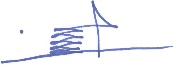 Reference No.DateSeptember 2017